Section 1: Product and Company IdentificationMetro Welding Supply Corp.12620 Southfield Road

Detroit, MI 48223

(313) 834-1660 [phone]

(313) 835-3562 [fax]

http://www.metrowelding.com/Product Code: Methane Section 2: Hazards Identification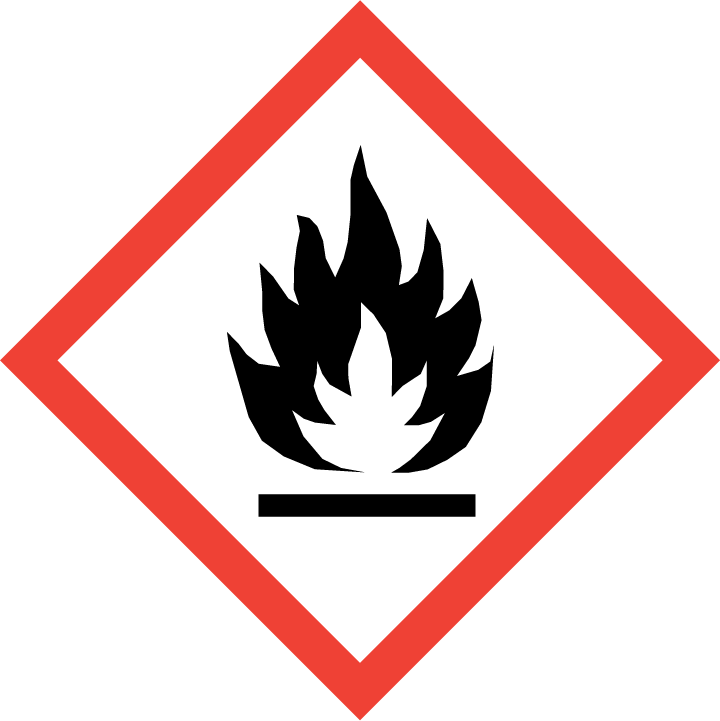 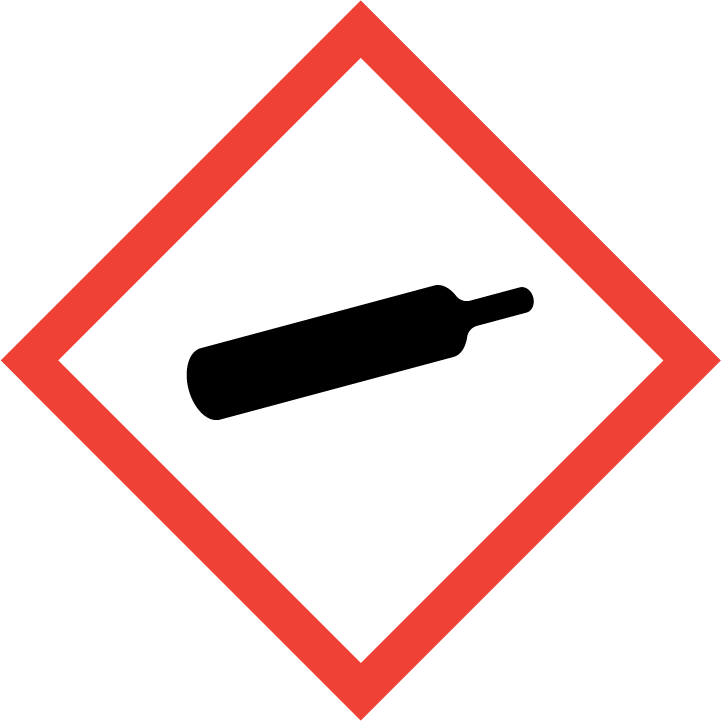 Danger Hazard Classification:Flammable (Category 1)Flammable Aerosol (Category 1)Gases Under PressureHazard Statements:Contains gas under pressure; may explode if heatedExtremely flammable aerosolExtremely flammable gasPrecautionary StatementsPrevention:Keep away from heat/sparks/open flames/hot surfaces. - No smoking.Pressurized container: Do not pierce or burn, even after use.Do not spray on an open flame or other ignition source.Response:Eliminate all ignition sources if safe to do so.Leaking gas fire: Do not extinguish, unless leak can be stopped safely.Storage:Protect from sunlight. Store in well-ventilated place.Do not expose to temperatures exceeding 50C/122F.Section 3: Composition/Information on IngredientsSection 4: First Aid MeasuresSection 5: Fire Fighting MeasuresSection 6: Accidental Release MeasuresSection 7: Handling and StorageSection 8: Exposure Controls/Personal ProtectionEngineering ControlsHandle only in fully enclosed systems.General Hygiene considerationsAvoid breathing vapor or mistAvoid contact with eyes and skinWash thoroughly after handling and before eating or drinkingSection 9: Physical and Chemical PropertiesSection 10: Stability and ReactivitySection 11: Toxicology InformationAcute EffectsChronic EffectsSection 12: Ecological InformationFate and TransportSection 13: Disposal ConsiderationsSection 14: Transportation InformationU.S. DOT 49 CFR 172.101Canadian Transportation of Dangerous GoodsSection 15: Regulatory InformationU.S. RegulationsSARA 370.21SARA 372.65OSHA Process SafetyState RegulationsCanadian RegulationsNational Inventory StatusSection 16: Other Information0 = minimal hazard, 1 = slight hazard, 2 = moderate hazard, 3 = severe hazard, 4 = extreme hazard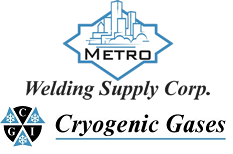 Safety Data SheetMethaneCAS #74-82-8Chemical SubstanceChemical FamilyTrade NamesMETHANE, COMPRESSED GAShydrocarbons, gasFIRE DAMP; MARSH GAS; METHYL HYDRIDE; NATURAL GAS; METHANE; UN 1971; R50; CH4Skin ContactEye ContactIngestionInhalationNote to PhysiciansWash exposed skin with soap and water.Flush eyes with plenty of water.If a large amount is swallowed, get medical attention.If adverse effects occur, remove to uncontaminated area. Give artificial respiration if not breathing. If breathing is difficult, oxygen should be administered by qualified personnel. Get immediate medical attention.For inhalation, consider oxygen.Suitable Extinguishing MediaProducts of CombustionProtection of FirefightersCarbon dioxide, regular dry chemical  Large fires: Use regular foam or flood with fine water spray.Carbon monoxide, carbon dioxide, waterRespiratory protection may be needed for frequent or heavy exposure. Any self-contained breathing apparatus with a full facepiece.Respiratory protection may be needed for frequent or heavy exposure. Any self-contained breathing apparatus with a full facepiece.Personal PrecautionsEnvironmental PrecautionsMethods for ContainmentKeep unnecessary people away, isolate hazard area and deny entry. Ventilate closed spaces before entering.Avoid heat, flames, sparks and other sources of ignition.Stop leak if possible without personal risk. Reduce vapors with water spray. Remove sources of ignition.Methods for CleanupOther InformationNot availableNot availableHandlingStorageStore and handle in accordance with all current regulations and standards. Grounding and bonding required. Subject to storage regulations: U.S. OSHA 29 CFR 1910.101. Keep separated from incompatible substances.Exposure GuidelinesMETHANE, COMPRESSED GAS:  ALIPHATIC HYDROCARBON GASES ALKANE (C1-C4):  1000 ppm ACGIH TWA  METHANE: No occupational exposure limits established.  ALIPHATIC HYDROCARBON GASES ALKANE (C1-C4): 1000 ppm ACGIH TWAEye ProtectionSkin ProtectionRespiratory ProtectionEye protection not required, but recommended.Protective clothing is not required.Respiratory protection may be needed for frequent or heavy exposure. Any self-contained breathing apparatus with a full facepiece.Physical StateAppearanceColorChange in AppearancePhysical FormOdorTasteGasColorlessColorlessN/AGas, liquidOdorlessTastelessFlash PointFlammabilityPartition CoefficientAutoignition TemperatureUpper Explosive LimitsLower Explosive Limits-369 F (-223 C)Not available724.44 (log = 2.87) (estimated from water solubility)999 F (537 C)15%5%Boiling PointFreezing PointVapor PressureVapor DensitySpecific GravityWater SolubilitypHOdor ThresholdEvaporation RateViscosity-260 F (-162 C)-297 F (-183 C)760 mmHg @ -161 C0.555 (Air=1)Not applicable3.5% @ 17 CNot applicableNot availableNot applicable0.01118 cP @ 27 CMolecular WeightMolecular FormulaDensityWeight per GallonVolatility by VolumeVolatilitySolvent Solubility16.04C-H40.717 g/L @ 0 CNot availableNot applicableNot applicableSoluble: Alcohol, ether, benzene, organic solventsStabilityConditions to AvoidIncompatible MaterialsStable at normal temperatures and pressure.Stable at normal temperatures and pressure.Halogens, oxidizing materials, combustible materialsHazardous Decomposition ProductsPossibility of Hazardous ReactionsOxides of carbonWill not polymerize.Oral LD50Dermal LD50InhalationNot availableNot availableNausea, vomiting, difficulty breathing, irregular heartbeat, headache, drowsiness, fatigue, dizziness, disorientation, mood swings, tingling sensation, loss of coordination, suffocation, convulsions, unconsciousness, comaEye IrritationSkin IrritationSensitizationNo information on significant adverse effectsNo information on significant adverse effectsDifficulty breathingCarcinogenicityMutagenicityReproductive EffectsDevelopmental EffectsNot availableNot availableNot availableNo dataEco toxicityPersistence / DegradabilityBioaccumulation / AccumulationMobility in EnvironmentFish toxicity: Not availableInvertibrate toxicity: Not availableAlgal toxicity: Not availablePhyto toxicity: Not availableOther toxicity: Not availableRelatively non-persistent in the environment. Moderately volatile from water.Accumulates very little in the bodies of living organisms.Not expected to leach through the soil or the sediment.Dispose in accordance with all applicable regulations. Subject to disposal regulations: U.S. EPA 40 CFR 262. Hazardous Waste Number(s): D001.Proper Shipping NameID NumberHazard Class or DivisionPacking GroupLabeling RequirementsPassenger Aircraft or Railcar Quantity LimitationsCargo Aircraft Only Quantity LimitationsAdditional Shipping DescriptionMethane, compressedUN19712.1Not applicable2.1Forbidden150 kgN/AShipping NameUN NumberClassPacking Group / Risk GroupMethane, compressedUN19712.1Not applicableCERCLA SectionsSARA 355.30SARA 355.40Not regulated.Not regulated.Not regulated.AcuteChronicFireReactiveSudden ReleaseYes NoYes NoYesNot regulated.Not regulated.CA Proposition 65Not regulated.WHMIS ClassificationA, B1US Inventory (TSCA)TSCA 12b Export NotificationCanada Inventory (DSL/NDSL)Listed on inventory.Not listed.Listed on inventory.NFPA RatingHEALTH=1 FIRE=4 REACTIVITY=0